	Інструкція з експлуатаціїВерсія 1.0Найменування та опис виробу.Універсальній  ЗП Travel adapter McDodo (CP-4290) FC 33W USB-C/USB-A PD+QC3.0 чорнийЦей продукт підходить для зарядки та роботи з USB -пристроями. Живлення подається через стандартну побутову розетку з сумісними технічними характеристиками (див. п.2).Не використовуєте виріб для цілей, відмінних від описаних вище, продукт може бути пошкоджений. Крім того, неправильне використання може призвести до таких небезпек, як коротке замикання, пожежа, ураження електричним струмом тощо. Уважно прочитайте інструкцію з експлуатації та зберігайте її. Передавайте виріб третім особам разом з інструкцією з експлуатації.Технічні характеристики:Робоча температура від 0 до +35 ºCРобоча вологість 20 - 85%Температура зберігання 20 до +60 ºCВологість при зберіганні 10 - 90%Комплектація:Зарядний пристрійІнструкція з експлуатаціїІнструкції з безпеки.  Уважно прочитайте інструкцію з експлуатації та зверніть особливу увагу на інструкції з техніки безпеки. 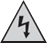   Якщо ви не дотримуєтесь інструкцій з техніки безпеки та інформації про належне поводження з цією інструкцією з експлуатації, ми не несемо жодної відповідальності за тілесні ушкодження чи пошкодження майна. Крім того, гарантія закінчується в таких випадках: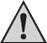 а) Люди / продукт• Пристрій виділяє тепло під час роботи. Переконайтеся, що є достатня вентиляція і не закривайте пристрій під час роботи.• Виріб не є іграшкою. Тримайте його подалі від дітей та домашніх тварин.• Не залишайте пакувальний матеріал безтурботно лежачи навколо. Це може стати небезпечною іграшкою для дітей.• Не піддавайте виріб механічним навантаженням.• Якщо безпечна експлуатація більше неможлива, вийміть виріб з експлуатації та захистіть його від ненавмисного використання. Безпечна робота більше не гарантується, якщо продукт:- показує видимі пошкодження,- більше не працює належним чином,- зберігався протягом тривалого періоду часу при несприятливих умовах навколишнього середовища або  зазнав значних транспортних навантажень.• Обережно поводьтеся з виробом. Він може бути пошкоджений ударами, ударами або падінням з невеликої висоти.• Також дотримуйтесь інструкцій з техніки безпеки та інструкцій з експлуатації інших пристроїв, до яких підключено виріб.б) інші• Зверніться до фахівця, якщо у вас є сумніви щодо способу роботи, безпеки чи підключення виробу.• Виконувати роботи з технічного обслуговування, регулювання та ремонту виключно спеціалістом або спеціалізованою майстернею.Якщо ви не впевнені в правильному підключенні або роботі, або виникають питання, які не з’ясовані в ході інструкції з експлуатації, зверніться до нашої технічної інформації або до іншого спеціаліста.ЕксплуатаціяВиріб підходить тільки для використання в сухих приміщеннях. Завжди вимикайте електричне навантаження, яке потрібно під’єднати, перш ніж підключати його до порту USB. Зверніть увагу на правильне підключення. Якщо адаптер живлення USB не підключено належним чином, він може нагрітися, спричинити ураження електричним струмом, пожежу тощо.З метою економії електроенергії вимикайте зарядний пристрій, якщо він не використовується.Загальна споживана потужність USB – повинна не перевищувати загальну споживану потужність (див. п.2).1. Підключіть блок живлення до розетки з сумісними характеристиками (див. п.2).2. Підключіть USB -пристрій до адаптера живлення.3. Перевірте стан зарядки / робочий стан вашого USB -пристрою. Відключіть USB -пристрій від адаптера живлення, як тільки процес зарядки буде завершено.6. Зберігання Захищайте виріб від екстремальних температур, прямих сонячних променів, сильних вібрацій, високої вологості, вологи, займистих газів, парів та розчинників. 7. Очищення - Протріть корпус блоку живлення злегка змоченою тканиною. Для зволоження тканини використовуйте тільки воду. Не використовуйте хімікати або миючі засоби.8. Утилізація 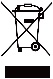  Електронні пристрої підлягають вторинній переробці і не належать до побутових відходів!Після закінчення терміну служби утилізуйте виріб відповідно до чинних законодавчих норм.9. Декларація про відповідність Виріб відповідає вимогам Технічного регламенту безпеки низьковольтного обладнання, Технічного регламенту з електромагнітної сумісності обладнання, Технічного регламенту обмеження використання деяких небезпечних речовин в електричному та електронному обладнанні.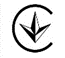 10. Інформація про гарантіюГАРАНТІЙНИЙ ТАЛОН №_________Щиро вітаємо Вас з приємною покупкою та впевнені,що придбане обладнання задовольнить усі Ваші побажання. РОЗДІЛ 1: ГАРАНТІЙНІ ЗОБОВ’ЯЗАННЯ Даний гарантійний талон підтверджує якість продукції та надає право на гарантійний ремонт та заміну дефектних компонентів. Всі умови гарантії мають дію у межах законодавства про захист прав споживачів та регулюються законодавством України. Технічне обслуговування обладнання не входить до переліку робіт, що виконуються в межах гарантійних зобов’язань. Компанія залишає за собою право відмовитися від гарантійного ремонту у випадку недотримання нижчезазначених умов гарантії. РОЗДІЛ 2: УМОВИ ГАРАНТІЇГарантія дійсна за умови наявності правильно заповненого гарантійного талону з зазначенням повної назви моделі, серійного номера виробу, дати продажу, гарантійного строку, чітких печаток фірми – продавця, а також повної інформації про компанію інсталятора з зазначенням ПІБ спеціаліста відповідального за проведення монтажних робіт, заповненого протоколу пуску та акту готовності обладнання до пусконалагоджувальних робіт. Перед використанням даного обладнання рекомендуємо Вам ознайомитися з інструкцією по експлуатації.Гарантія не розповсюджується у випадку, якщо заводське маркування або серійний номер пошкоджені, нерозбірливі, мають сліди переклеювання або відсутні на обладнані. Гарантія не розповсюджується у випадку порушення правил транспортування та зберігання обладнання. Гарантія не розповсюджується у випадку використання обладнання не за призначенням.Гарантія не розповсюджується у випадку внесення в конструкцію обладнання змін або виконання доробок, а також використання деталей, комплектуючих, програмного забезпечення, витратних матеріалів, засобів для чищення матеріалів не передбачених нормативними документами. Гарантія не розповсюджується у випадку пошкодження обладнання споживачем або третьою стороною.Гарантія не розповсюджується у випадку, якщо несправність обладнання викликана дією непереборних сил (пожежа, удар блискавки, затоплення, природні катаклізми і т.д.).Гарантія не розповсюджується у випадку, якщо пошкодження обладнання викликане невідповідністю Державним стандартам параметрів живлення, телекомунікаційних, кабельних мереж, ненормованими коливаннями напруги та іншими несправностями ліній електроживлення, що призводить до характерних пошкоджень ланцюгів живлення, компонентів, контактів і компресорів. Гарантія не розповсюджується, якщо обладнання експлуатується з порушенням умов використання, які вказані в інструкції з експлуатації.Гарантія не розповсюджується у випадку, якщо є сліди стороннього втручання або була спроба несанкціонованого ремонту обладнання. Гарантія не розповсюджується у випадку пошкодження обладнання заподіяного попаданням всередину виробу сторонніх предметів, хімічних засобів, рідини, пилу, комах, тощо.УВАГА! Гарантія дійсна за умови проведення сервісного обслуговування в сервісних центрах «ЦИТРУС». Актуальні сервісні центри за посиланням: https://service.ctrs.com.ua/Вхідна напруга (В)~100-240Номінальна частота (Гц.)50/60Вихідна потужність USB1USB C ⎓ 5V,3A/9V,3A/12V,2,5A/15V, 2A, 20V,1.5AВихідна потужність USB2USB A ⎓ 5V,3A/9V,3A/12V,2.5AЗагальна споживана потужність (Вт.)33Розміри (Ш x В x Г) (мм)74x54,7x52,6Вага (г.)152ВІДМІТКИ ПРО ГАРАНТІЙНЕ ОБСЛУГОВУВАННЯВІДМІТКИ ПРО ГАРАНТІЙНЕ ОБСЛУГОВУВАННЯВІДМІТКИ ПРО ГАРАНТІЙНЕ ОБСЛУГОВУВАННЯВІДМІТКИ ПРО ГАРАНТІЙНЕ ОБСЛУГОВУВАННЯВІДМІТКИ ПРО ГАРАНТІЙНЕ ОБСЛУГОВУВАННЯ№ППДатаОрганізація, АдресаПредставникПідпис, МП1.2.